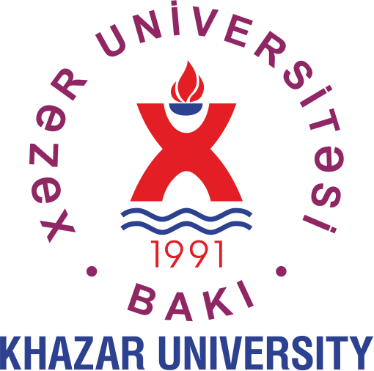 APPLICATION FORMKHAZAR UNIVERSITY SCHOLARSHIPS FOR 2021/2022 ADMISSIONSDeadline for Applications: Deadline: 18:00 (6:00 PM) Baku time on Tuesday, June 15, 2021Khazar University provides a limited number of merit- and need-based scholarships for applicants of every country. Khazar University Excellence Scholarship covers the total amount of the tuition fee for one academic year subject to prolongation based on the academic performance of the grantee. Candidates applying to PhD programs are eligible for this scholarship.Khazar University Merit Scholarships cover 75%, 50%, or 25% of the tuition fees depending on the academic performance of the applicant. Candidates applying to bachelor’s, master’s, and PhD programs are eligible for these scholarships.Motivation Letter (max 500 words)Please specify why you decided to come to Azerbaijan and Khazar University for study and indicate the reason why you consider yourself eligible for a Scholarship. Please type below or attach as a separate file.How did you hear about Khazar University Scholarships? Friend  Current student Alumna/alumnus Web search Social platforms (Facebook, Twitter, Instagram) (please specify) ________________ Agency/agents (please specify) ___________________________________________ Other (please specify) __________________________________________________I understand that this scholarship application is for admission only for the term indicated. I agree that I am bound by the University’s regulations concerning scholarship deadline and admission requirements. I understand that this is a supplementary form and will not be considered without the Application for Admission Form. Yes, I understand and agree to the terms listed above. Date:  _______________________ 			Signature:  _______________________Completed Application Form should be submitted along with the Application for Admission Form. 